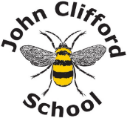  Teaching AssistantPerson SpecificationSkills and AbilitiesEssentialDesirableAssessed byGood behaviour management Interview and ReferencesContribute to the creation of a stimulating learning environment that motivates learnersApplication and ReferencesVery high expectations for achievement Application, Interview and References Effective contribution to planning that enables all learners to make good progress (plan, monitor and assess)Application, Interview and ReferencesEffective communication and ability to form positive relationships with all stakeholders (demonstrate good communication skills both written and spoken)Application, Interview and ReferencesDesire to contribute positively to the staff team (work independently and as part of a team)Application, Interview and ReferencesContribute to a range of teaching, learning and pastoral activitiesApplication, Interview and ReferencesKnowledge Of child development Application and InterviewOf planning and assessment linksApplication and InterviewThorough knowledge of EYFS assessment and practiceApplication and InterviewOf a range of teaching and learning stylesApplication and InterviewAwareness of policies and procedures relating to child protection, health and safety, equal opportunities and safeguarding Application and InterviewConfidentialityApplication and InterviewQualifications and ExperienceApplication and InterviewFirst Aid certificate Application and InterviewGCSE at A* - C in English and mathematics or equivalentApplication and InterviewCoping with Risky Behaviours trainingApplicationELSA trainingApplicationExperience of working in a school, nursery, or playgroup Application and InterviewExperience of working with children with complex needs and challenging behavioursApplication and InterviewWillingness and motivation to participate in any training or development required to improve skills/performanceApplication and InterviewPersonal QualitiesEnthusiasm and positive attitudeInterviewThe ability to sustain a high level of work outputInterview and ReferencesFlexibility and adaptabilityInterview and ReferencesShows initiativeInterview and ReferencesAbility to think on your feetInterviewA solution focused attitudeInterviewAn ability to remain calm under pressureInterview